«УТВЕРЖДЕНО»Комитет по конкурентной политике Московской области	/«_    »	20   г.ИЗМЕНЕНИЯ В ИЗВЕЩЕНИЕ О ПРОВЕДЕНИИАУКЦИОНА В ЭЛЕКТРОННОЙ ФОРМЕ № АЗЭ-КАШ/22-2505на право заключения договора аренды земельного участка, государственная собственность на который не разграничена, расположенного на территории городского округа Кашира Московской области, вид разрешенного использования:
для ведения личного подсобного хозяйства (приусадебный земельный участок)2022 год-В связи с продлением заявочной кампании и переносом даты аукциона внести следующие изменения в Извещение о проведении аукциона в электронной форме 
№ АЗЭ-КАШ/22-2505 на право заключения договора аренды земельного участка, государственная собственность на который не разграничена, расположенного на территории городского округа Кашира Московской области, вид разрешенного использования: для ведения личного подсобного хозяйства (приусадебный земельный участок) (далее – Извещение  о проведении аукциона):1.  Изложить пункты 2.8. – 2.9., 2.11 Извещения о проведении аукциона в следующей редакции:«2.8. Дата и время окончания срока приема Заявок и начала их рассмотрения: 07.11.2022 в 18 час. 00 мин.2.9. Дата окончания рассмотрения Заявок: 10.11.2022.»;«2.11. Дата и время начала проведения аукциона: 10.11.2022 в 12 час. 00 мин.».2. Изложить Приложение 5 Извещения о проведении аукциона в следующей редакции:«Приложение 5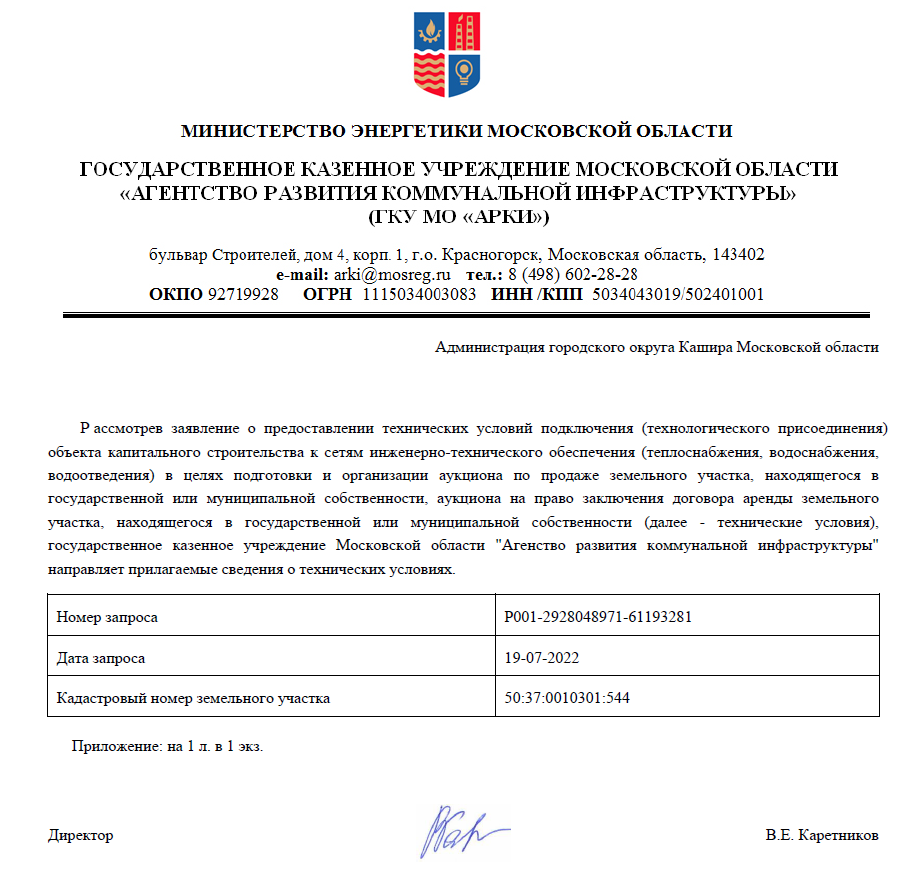 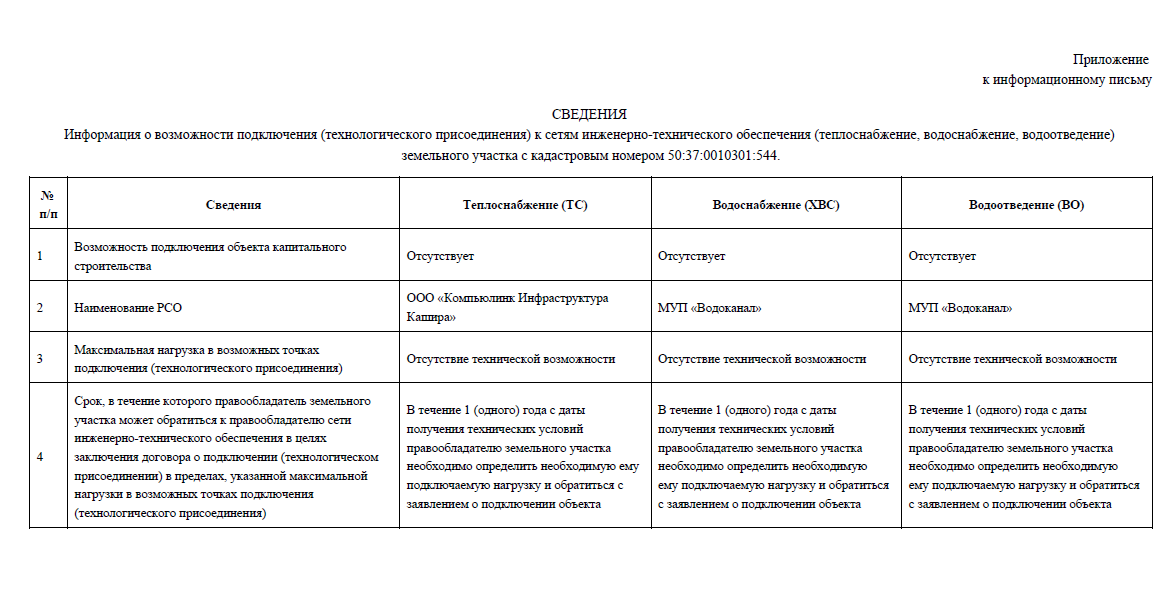 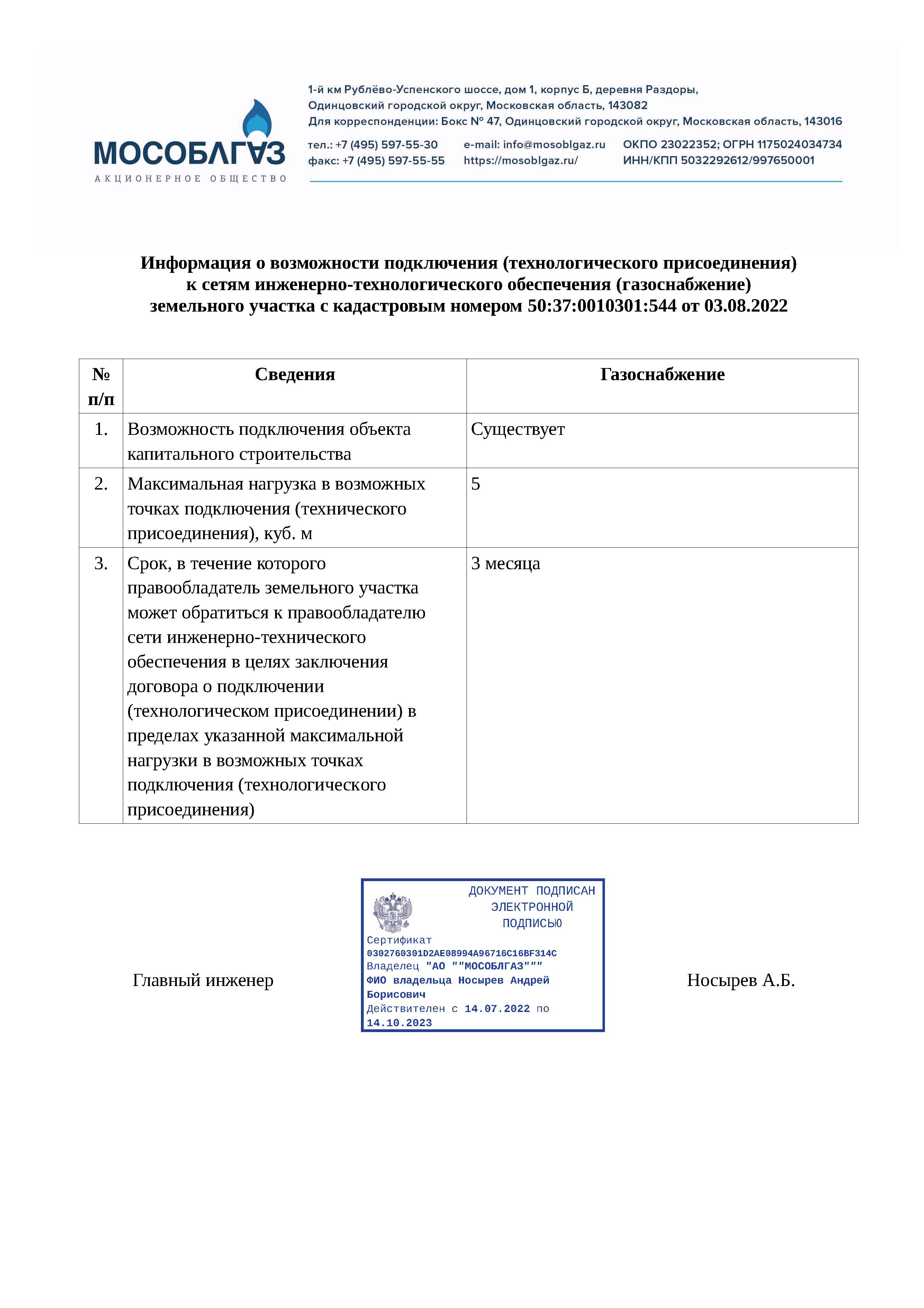 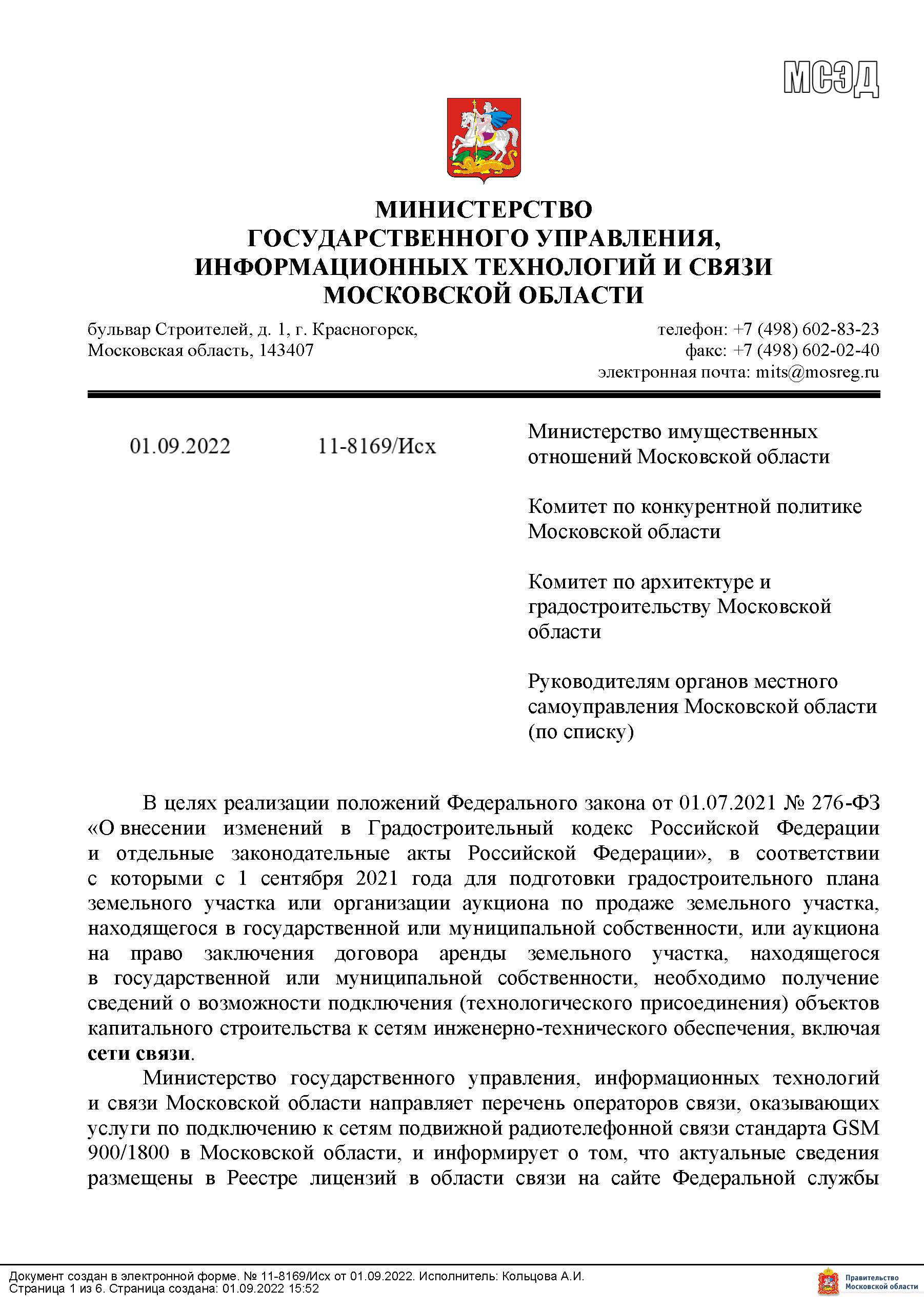 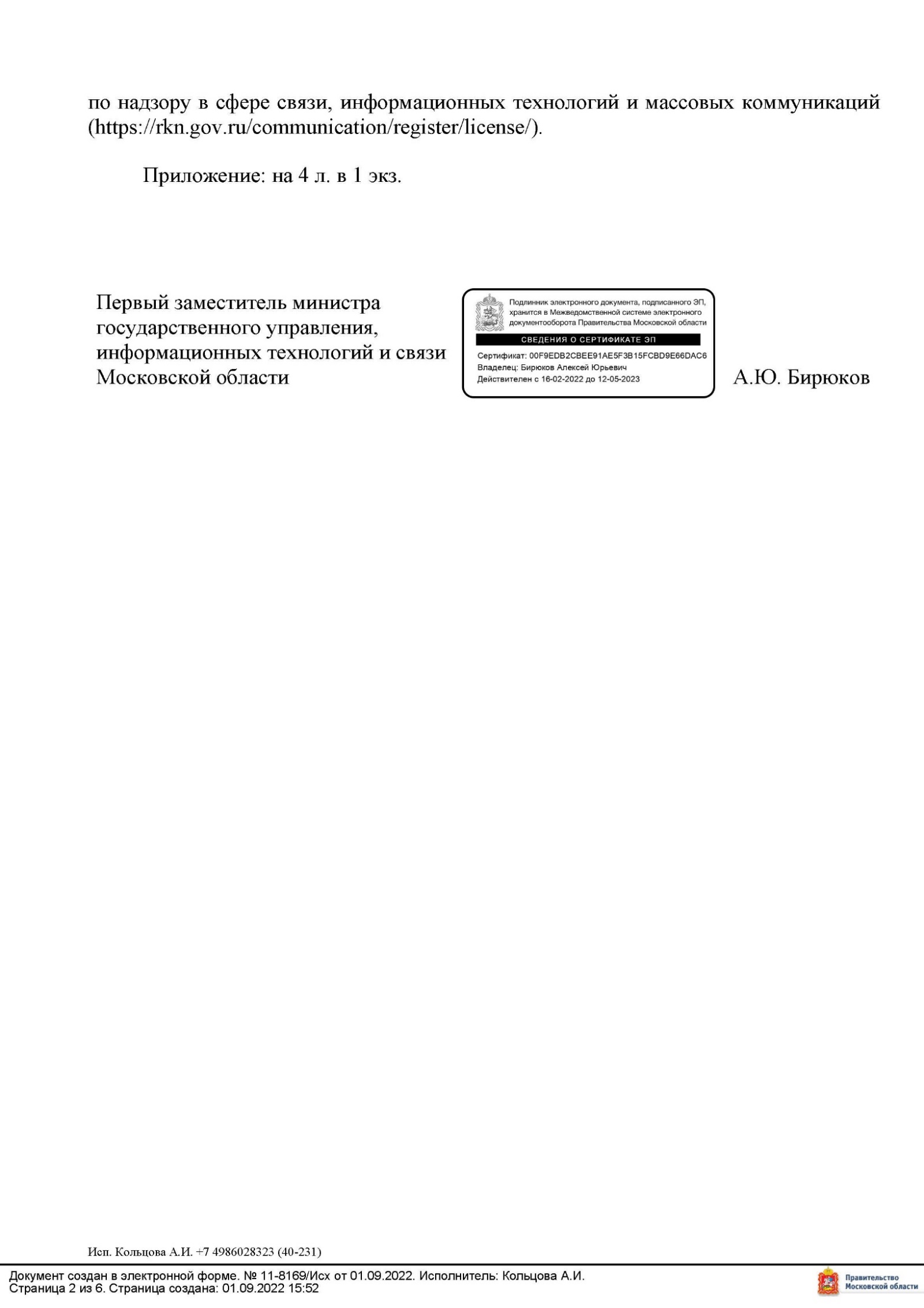 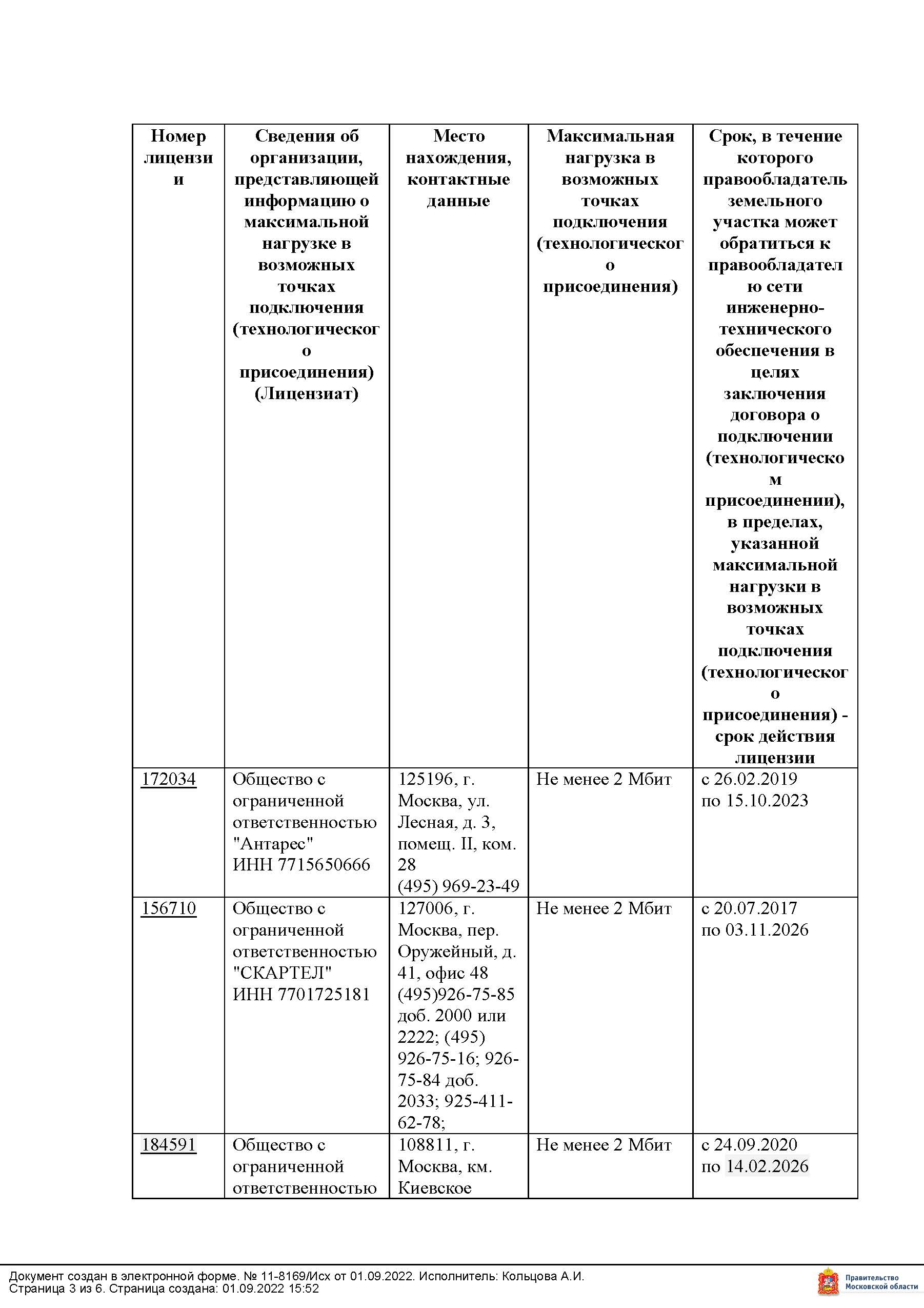 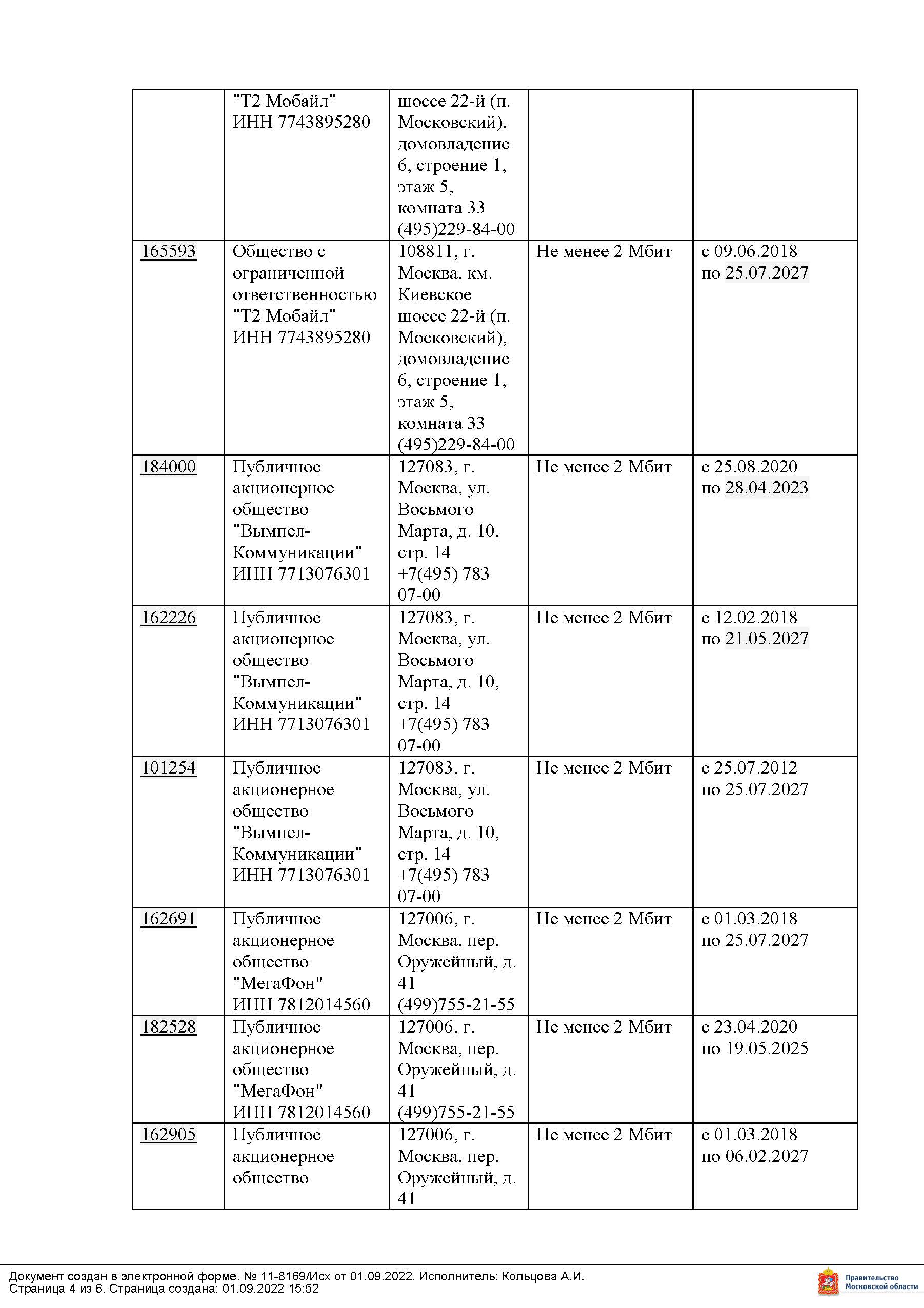 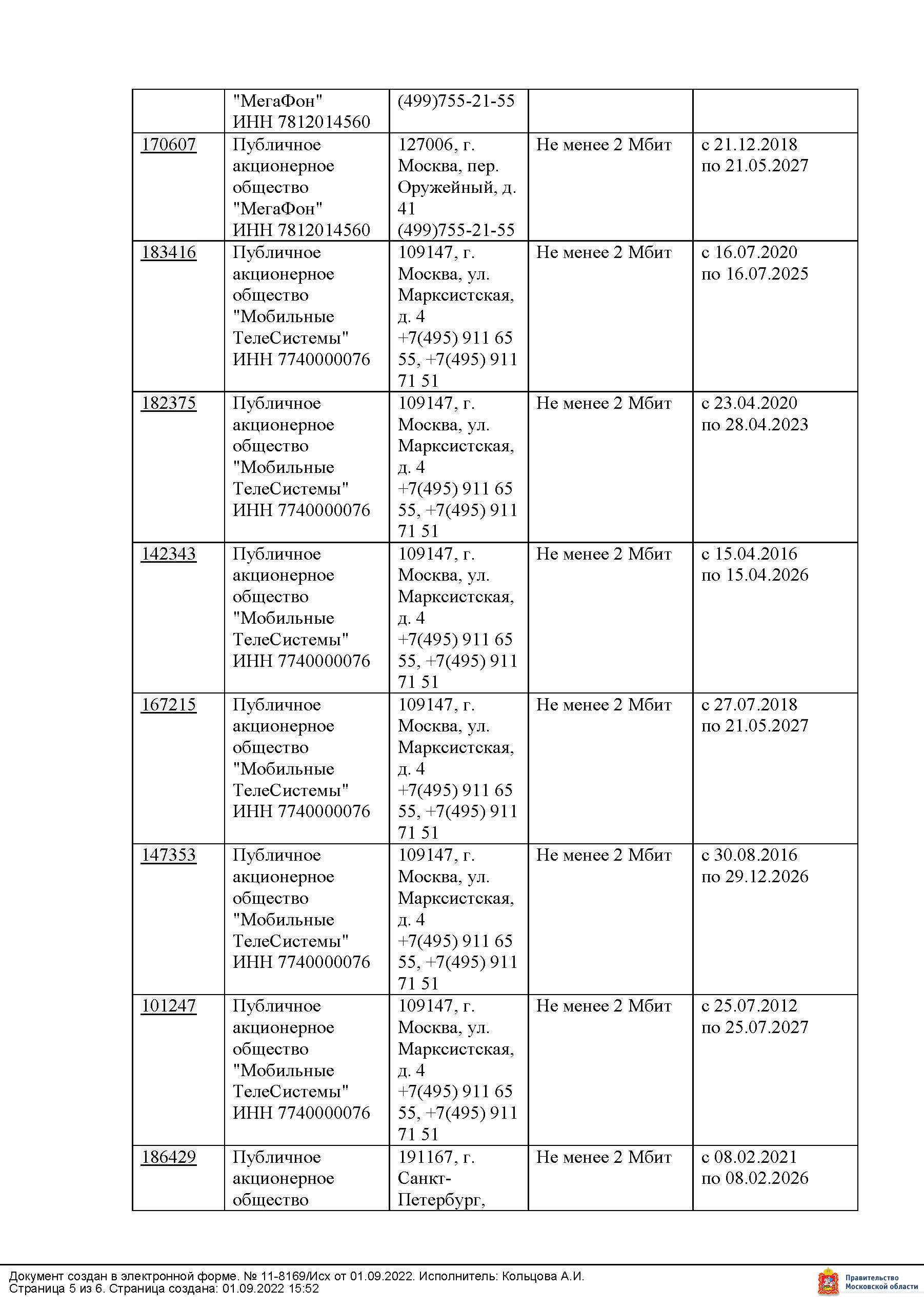 ».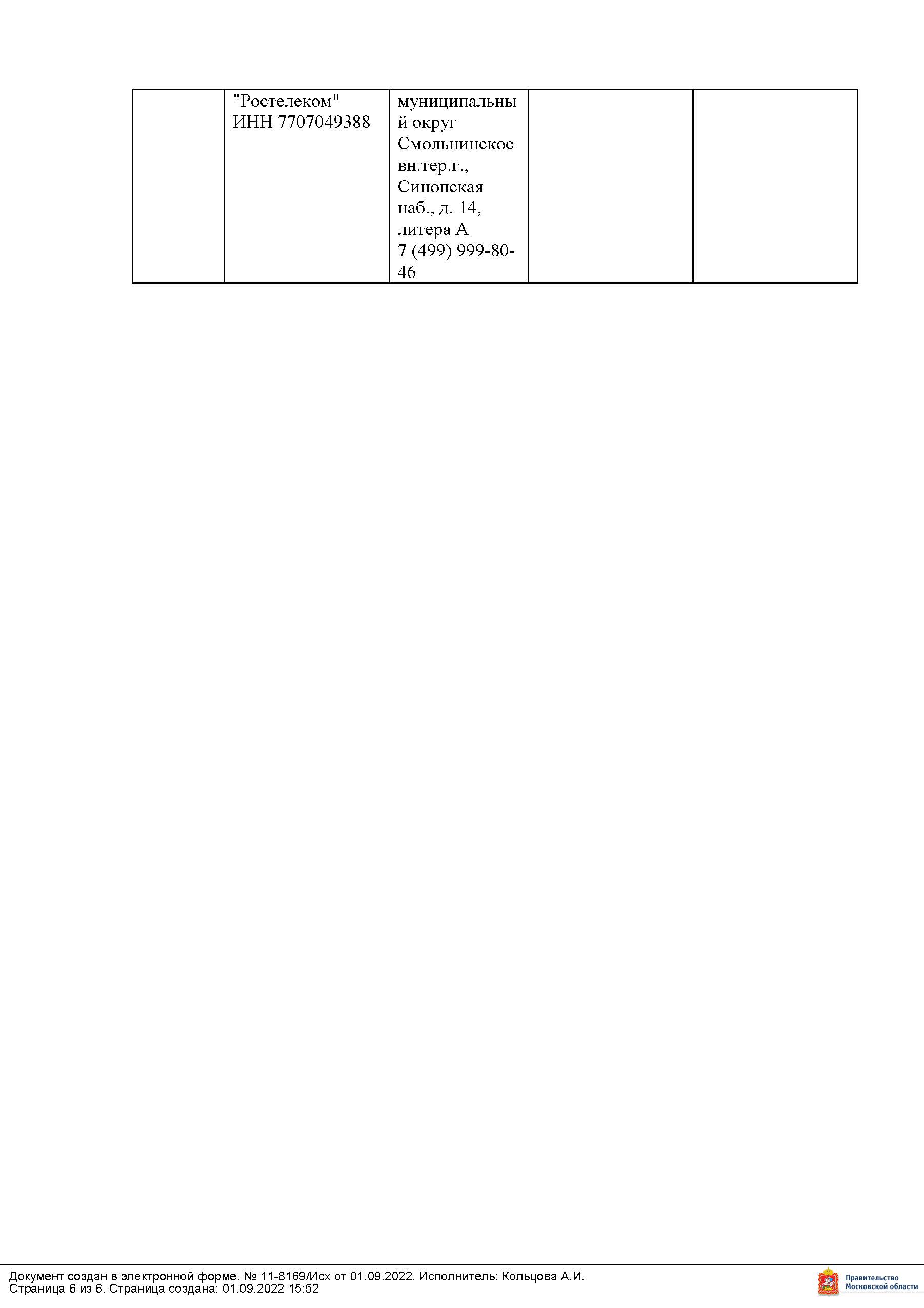 № процедуры easuz.mosreg.ru/torgi00300060111000Дата начала приема заявок:16.08.2022Дата окончания приема заявок:07.11.2022Дата аукциона:10.11.2022